106.11月主題藏書展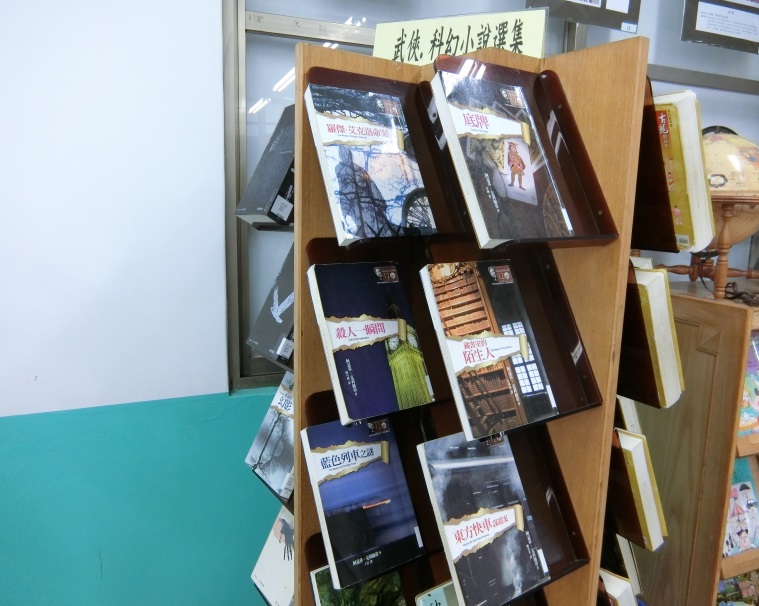 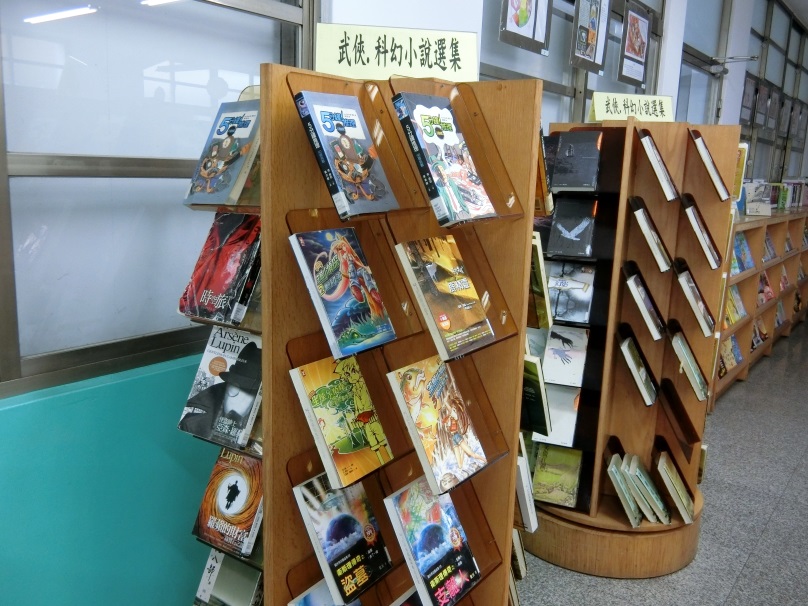 